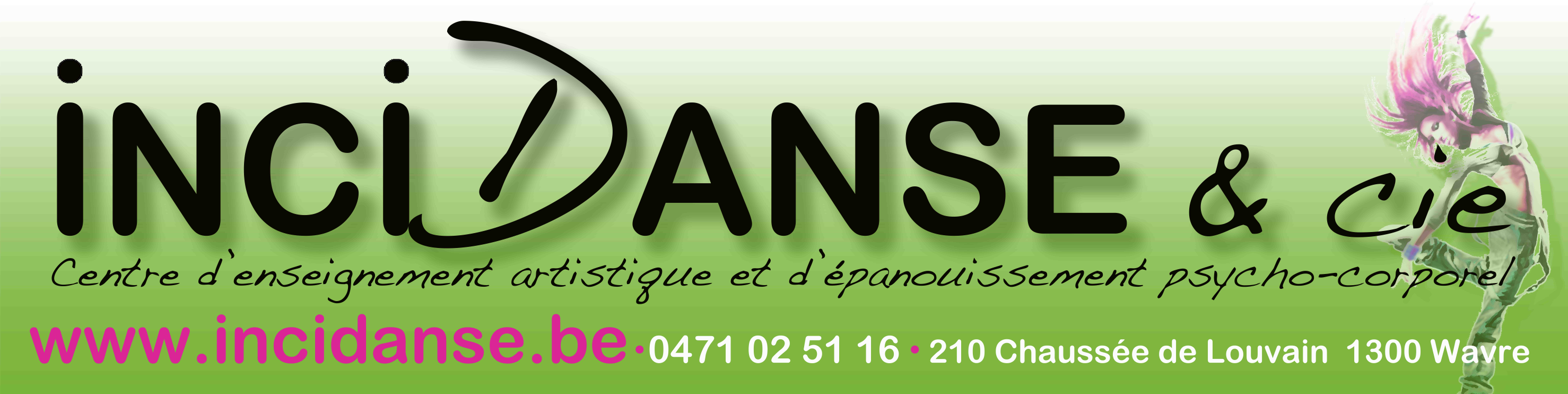     Janvier  2019	Cotisations 2e semestrePrésence et ponctualitéÉphéméridesPhotos de classeUn geste pour la planèteChers parents, chers élèves,                           	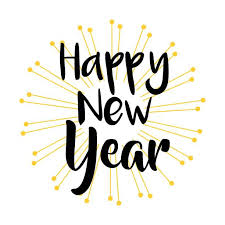 Toute l’équipe d’Incidanse&cie vous souhaite une excellente et pétillante année 2019 ! Que cette nouvelle année rime avec douceur, bienveillance et sérénité !Nous espérons que cette période de partage, de repos et de temps en famille a rechargé vos batteries et que vous êtes prêts à entamer 2019 dans la joie et la bonne humeur, prêts à savourer grands et petits bonheurs !Nous sommes impatients de vous retrouver et de vivre à nouveau au rythme de la musique et des pas de danse ! Afin que tout puisse se dérouler au mieux, nous vous invitons à prendre connaissance de quelques informations importantes !Bonne lecture !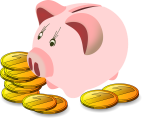 1° COTISATIONS 2EME SEMESTRE  Pour ceux et celles d’entre vous qui ont choisi de régler leur cotisation selon le mode semestriel, ils sont invités à se mettre en ordre de paiement pour            le 20 janvier au plus tard ! Voici le rappel des tarifs et des coordonnées bancaires :*Prix réduction famille (2e, 3e membre d’une même famille)          n° de compte : BE53 0016 9988 1853Merci de bien vouloir noter en communication le nom et le prénom de l’élève.2° PRÉSENCE & PONCTUALITÉ   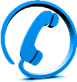 Pour le bon déroulement des cours et le respect de tous, la présence et la ponctualité de chaque élève sont requises à tous les cours. Merci d’y être attentif.  Si toutefois votre enfant devait être absent, merci de bien vouloir nous le communiquer par mail (incidanse@hotmail.com) ou sms  (0471/02.51.16).De même, si l’un de nos professeurs devait être exceptionnellement empêché, nous vous avertirons via sms.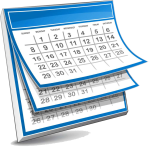 3° ÉPHÉMÉRIDES   Photos de classe : semaine du 11 au 16 février !Congé de Carnaval : du lundi 4 mars au dimanche 10 marsPortes ouvertes : 18 au 30 mars (les informations suivront)Congé de Pâques : du lundi 8 avril au lundi 22 avrilFête du travail : le mercredi 1er maiSpectacle des élèves de théâtre : DIMANCHE 19 mai                  (les informations suivront)« En mai, je fais un essai » : du 13 mai au 25 mai possibilité pour tous de venir tester de nouveaux cours !Congé de l’Ascension : jeudi 30 maiLa saison 2018/2019 se terminera le samedi 1 juin 2019 inclus !  A tout moment, vous pouvez nous joindre au 0471/02.51.16 ou via notre site internet :www.incidanse.be  incidanse@hotmail.com								L’équipe d’Incidanse&cieUn petit geste pour la planète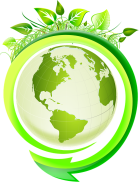 Privilégions les collations sans déchet et les gourdes1h140€ – 133€*1h30198€ – 188€*2h255€ – 242€*2h30303€ – 287€*3h350€ – 333€*3h30390€ – 371€*4h430€ -  409€*4h30463€ - 439€*ATTENTION !Semaine du 11 au 16 févrierPaparazzi parmi nous !!     N’oubliez pas…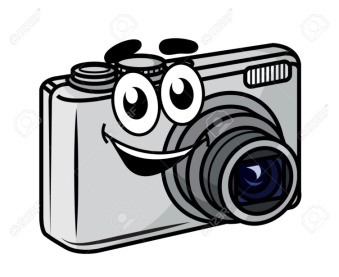 Tenue impeccable  Cheveux bien attachés Votre plus beau sourire…